ANEXO I – EDITAL nº  083/2023-PPGED E C L A R A Ç Ã O	Eu,  , portador do CPF nº  , RG nº , aluno(a) regular do programa de Pós-Graduação em Educação/ PPGE/ Unioeste/ Campus Cascavel nível (   ) mestrado (   ) doutorado, declaro para os devidos fins que (   ) ACEITO (   ) DESISTO da bolsa Capes/ Demanda social/ PPGE.Cascavel, _____/_____/2023.______________________________________________________Assinatura do(a) candidato(a)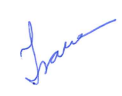 ANEXO II – EDITAL nº 083/2023-PPGE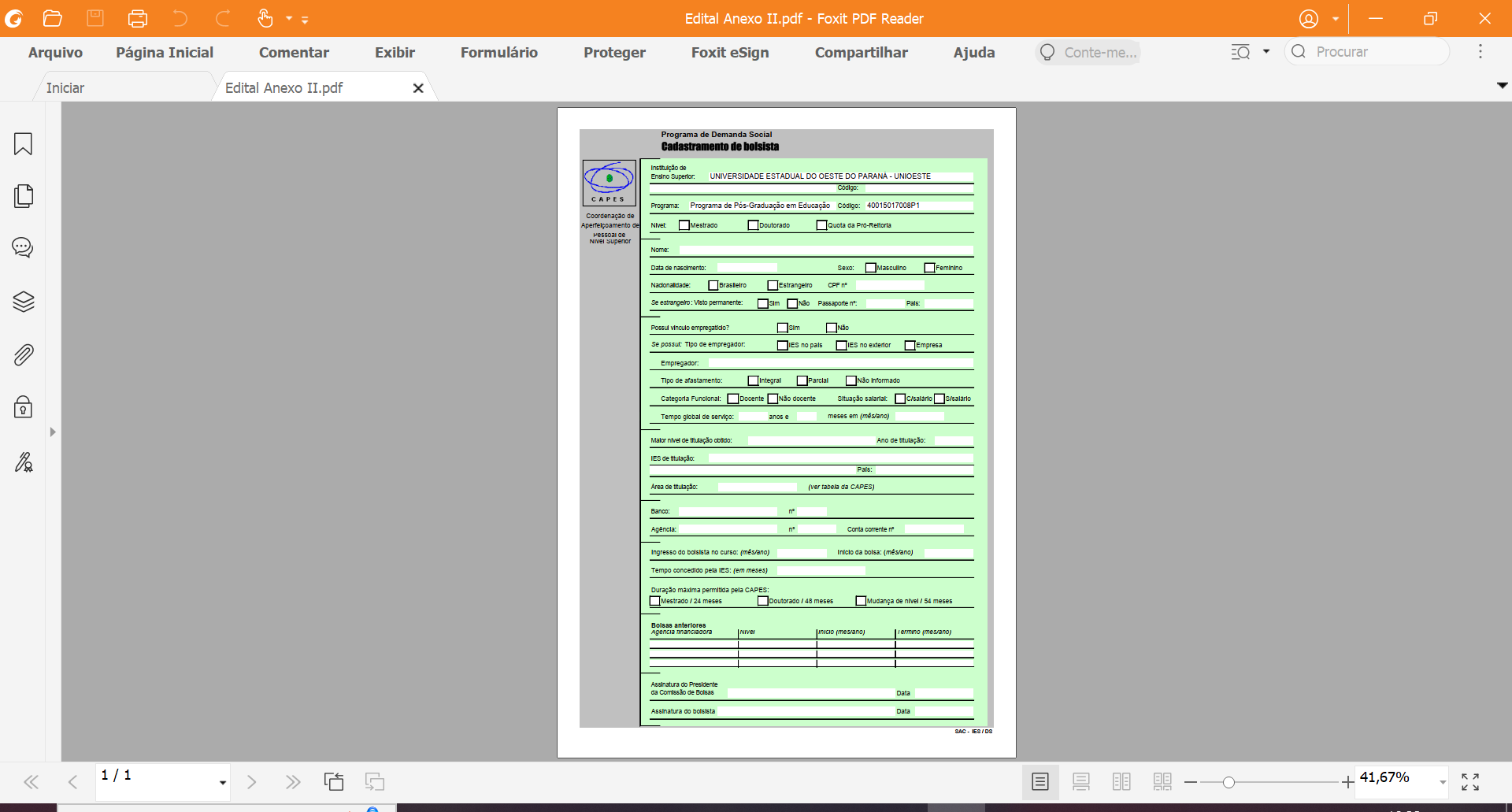 ANEXO III – EDITAL nº 083/2023-PPGE